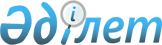 О внесении изменений в постановление акимата Жамбылской области от 27 марта 2014 года №84 "Об утверждении Положения коммунального государственного учреждения "Управление внутренней политики акимата Жамбылской области"
					
			Утративший силу
			
			
		
					Постановление акимата Жамбылской области от 24 февраля 2016 года № 66. Зарегистрировано Департаментом юстиции Жамбылской области 14 марта 2016 года № 2975. Утратило силу постановлением акимата Жамбылской области 28 июля 2016 года № 222      Сноска. Утратило силу постановлением акимата Жамбылской области от 28.07.2016 № 222 (вводится в действие по истечении 10 календарных дней после дня его первого официального опубликования).

      Примечание РЦПИ.

      В тексте документа сохранена пунктуация и орфография оригинала.

      В соответствии с Законом Республики Казахстан от 23 января 2001 года "О местном государственном управлении и самоуправлении в Республике Казахстан" акимат Жамбылской области ПОСТАНОВЛЯЕТ:

      1. Внести в постановление акимата Жамбылской области от 27 марта 2014 года №84 "Об утверждении Положения коммунального государственного учреждения "Управление внутренней политики акимата Жамбылской области" следующие изменения:

      внести изменения в Положение о коммунальном государственном учреждении "Управление внутренней политики акимата Жамбылской области", утвержденное указанным постановлением согласно приложению к настоящему постановлению.

      2. Коммунальному государственному учреждению "Управление внутренней политики акимата Жамбылской области" в установленном законодательством порядке обеспечить:

      1) государственную регистрацию настоящего постановления в органах юстиции;

      2) в течение десяти календарных дней после государственной регистрации настоящего постановления его направление на официальное опубликование в периодических печатных изданиях и в информационно-правовой системе "Әділет";

      3) размещение настоящего постановления на интернет-ресурсе акимата Жамбылской области;

      4) принятие иных мер, вытекающих из настоящего постановления.

      3. Контроль за исполнением настоящего постановления возложить на заместителя акима области Е.Манжуова.

      4. Настоящее постановление вступает в силу со дня государственной регистрации в органах юстиции и вводится в действие по истечении десяти календарных дней после дня его первого официального опубликования.

 Внесенные изменения в Положение о коммунальном государственном учреждении "Управления внутренней политики акимата Жамбылской области" (далее - Положения)      Пункт 17 Положения изложить в нижеследующей редакции:

      "17. Права и обязанности: 

      права:

      1) запрашивать в установленном порядке от государственных органов и должностных лиц, иных организаций и граждан информацию, необходимую для выполнения своих функций, привлекать работников государственных органов и иных организаций к участию в проработке вопросов, относящихся к компетенции Управления, создавать временные рабочие группы для выработки соответствующих предложений;

      2) вносить акиму области предложения по совершенствованию деятельности местных исполнительных органов в сфере внутренней политики;

      3) издавать поручения по вопросам, относящимся к сфере деятельности Управления, контролировать их исполнение, а также участвовать в мероприятиях, проводимых центральными и местными исполнительными органами;

       4) оказывать консультативно-методическую, информационную, организационно-техническую и иную помощь должностным лицам и государственным органам по вопросам, входящим в компетенцию Управления.

      Обязанности:

      1) информационно-аналитическое и организационно-техническое сопровождение крупных общественно-значимых мероприятий в регионе;

      2) организация в регионе деятельности информационно-пропагандистских групп республиканского и регионального значения по разъяснению и пропаганде ежегодных Посланий Президента народу Казахстана и других стратегических документов, информационно-методическое обеспечение информационно-пропагандистских групп;

      3) обеспечение деятельности консультативно-совещательных органов и рабочих групп, действующих при акимате области по вопросам, входящим в компетенцию Управления;

      4) реализация государственной информационной политикой через региональные средства массовой информации; формирование, размещение и контроль за осуществлением государственного заказа по проведению государственной информационной политики на региональном уровне в порядке, установленном законодательством Республики Казахстан."; 

      пункт 26 Положения изложить в следующей редакции: 

       "26. Реорганизация и упразднение Управления осуществляются в соответствии с законодательством Республики Казахстан"; 

      пункт 1 Перечня организаций, находящихся в ведении коммунального государственного учреждения "Управление внутренней политики акимата Жамбылской области" изложить в следующей редакции:

      "Коммунальное государственное учреждение "Региональная служба коммуникаций" управления внутренней политики акимата Жамбылской области.". 


					© 2012. РГП на ПХВ «Институт законодательства и правовой информации Республики Казахстан» Министерства юстиции Республики Казахстан
				
      Аким области

К. Кокрекбаев
Приложение к постановлению
акимата Жамбылской области от
24 февраля 2016 года № 66